Countermarche Loom Seminar with Joanne Hall, Bellingham, WAFriday and Saturday, October 5 & 6, 2018, 9 am – 4 pm, $125Oct 7 loom consultations by arrangementWeavers with Countermarche looms love the ease of treadling and ergonomic comfort these looms provide. However, countermarche and counterbalance looms can have the reputation of being intimidating. Beginning to advanced weavers, including those considering acquiring a countermarche loom, or setting up an inherited loom will benefit from this opportunity for hands-on learning with teacher, weaver and loom expert Joanne Hall. Three different countermarche looms will be warped and readied for weaving during the seminar.  Other types of looms may be covered as time allows.Topics included: Understanding and getting the most from your Countermarche loomEverything you wanted to know about warping but were afraid to try on your own.Introducing the traditional Swedish weavers’ coffee break: “Fika”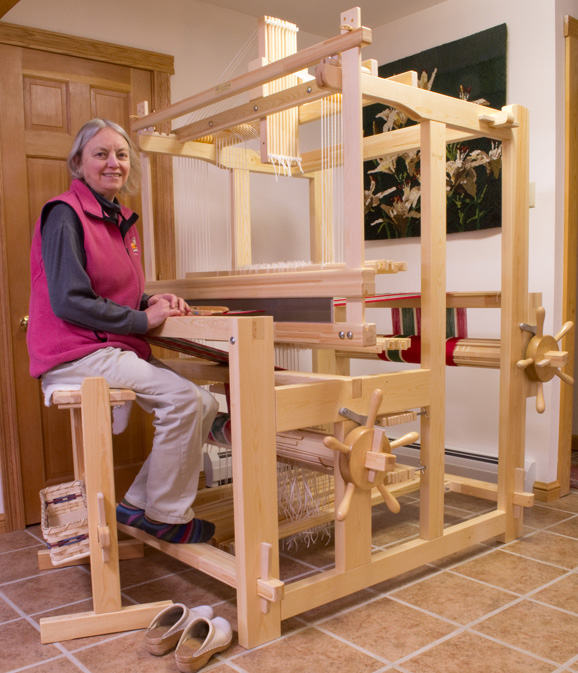 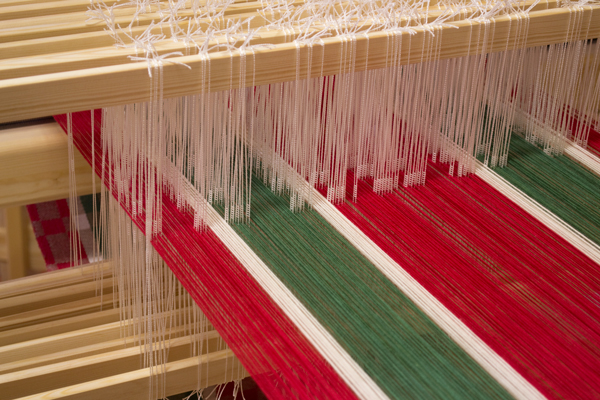 Additional topics can be included by request, as time allows. Studio visits/countermarch loom consultations for weavers within reasonable driving distance can be arranged.Friday and Saturday, October 5 & 6, 2018, 9 am – 4 pm, Oct 7 by arrangementWorkshop Limited to 6 participants each day.  Registration preference given for both days.Cost: $125 – two days, $75 – one day (Friday or Saturday) Sunday cost arrangedCost Includes “Fika” – traditional Swedish weavers coffee break.Register with Carol Berry, handwoveninbellingham@gmail.com, (360)920-6152Location: The home weaving studios of Carol Berry and Judith Sen, located in the historic York and Sehome neighborhoods of Bellingham, WACountermarche Loom Seminar with Joanne Hall, Bellingham, WAFriday, October 5, 9 am – 4 pm Understanding the Countermarch LoomUnderstanding the balance of the countermarche loomDrafting for the countermarche loomWinding warps for the countermarche loomWarping boards, reels, direct warpingMeasuring a warp, winding on with even tension and avoiding tanglesMore than 4 threads: Warping with a paddleLong warps and fine threadsBeaming and threading for efficiency and comfortFika: Coffee Break, with Swedish treats 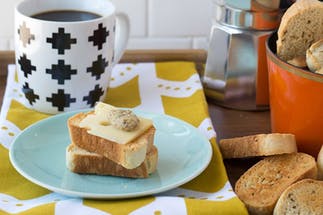 Saturday, October 6, 9 am – 4 pmCountermarche with 4 to 8 shafts and moreUpdating an older loom to the texsolv system, all or part? – when, why and how to convert to Texsolv.Translate the three most common tie-up notations to countermarche tie upTreadle tie-up for countermarchePerfecting sheds for easy weavingEfficient & comfortable weavingTroubleshooting and repair for your loomSunday, October 7, Time & Location arrangedStudio visits for countermarche loom consultation for looms/studios within 30-minute driving distance. Topics can include set-up, evaluating a used or older loom, trouble-shooting, repair, warping, tie-up, moving a loom.Countermarche Loom Seminar with Joanne Hall, Bellingham, WAFriday and Saturday, October 5 & 6, 2018,  9 am – 4 pm, Oct 7 by arrangementWorkshop Limited to 6 participants each day.  Registration preference given for both days.Register with Carol Berry, handwoveninbellingham@gmail.com, (360)920-61521007 E. Maple St. Bellingham, WA, 98225Cost: $125 – two days, $75 – one day (Friday or Saturday) Sunday cost arrangedCost Includes “Fika” – traditional Swedish weavers coffee break.Bring your own lunch. Microwave and refrigerator available.Accommodations needed for out-of-town participants? Contact Carol with your needs, for available options.